Il sottoscritto ………................……....................................……....................Presidente della Società dichiara che i dati sopra riportati corrispondono a verità.    									_______________________________________	                                                                        		                 Firma Presidente Società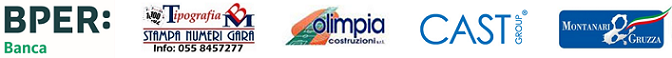 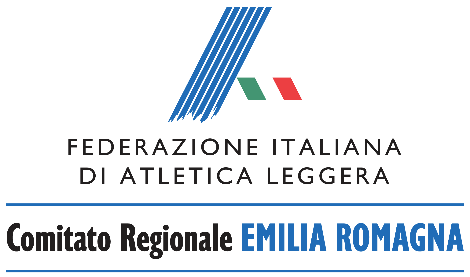 CAMPIONATO REGIONALE DI SOCIETA’ SU PISTA 2021                                           RAGAZZI                        RAGAZZECAMPIONATO REGIONALE DI SOCIETA’ SU PISTA 2021                                           RAGAZZI                        RAGAZZECAMPIONATO REGIONALE DI SOCIETA’ SU PISTA 2021                                           RAGAZZI                        RAGAZZEMODULO DI AUTOCERTIFICAZIONE RISULTATI OTTENUTI NELLA FASE PROVINCIALE(da inviare al Comitato Regionale entro e non oltre il 21 giugno 2021)MODULO DI AUTOCERTIFICAZIONE RISULTATI OTTENUTI NELLA FASE PROVINCIALE(da inviare al Comitato Regionale entro e non oltre il 21 giugno 2021)MODULO DI AUTOCERTIFICAZIONE RISULTATI OTTENUTI NELLA FASE PROVINCIALE(da inviare al Comitato Regionale entro e non oltre il 21 giugno 2021)MODULO DI AUTOCERTIFICAZIONE RISULTATI OTTENUTI NELLA FASE PROVINCIALE(da inviare al Comitato Regionale entro e non oltre il 21 giugno 2021)MODULO DI AUTOCERTIFICAZIONE RISULTATI OTTENUTI NELLA FASE PROVINCIALE(da inviare al Comitato Regionale entro e non oltre il 21 giugno 2021)MODULO DI AUTOCERTIFICAZIONE RISULTATI OTTENUTI NELLA FASE PROVINCIALE(da inviare al Comitato Regionale entro e non oltre il 21 giugno 2021)MODULO DI AUTOCERTIFICAZIONE RISULTATI OTTENUTI NELLA FASE PROVINCIALE(da inviare al Comitato Regionale entro e non oltre il 21 giugno 2021)MODULO DI AUTOCERTIFICAZIONE RISULTATI OTTENUTI NELLA FASE PROVINCIALE(da inviare al Comitato Regionale entro e non oltre il 21 giugno 2021)Società:CodiceCodiceCodiceCodiceCodiceDenominazionegaraatleta (cognome e nome)manifestazione (luogo e data)prestazionepunti1000 m60 hsaltolungopesovortexmarcia km. 2      TOTALE PUNTI 			     (sommare fino ad un massimo di  12  punteggi in almeno  6  diverse gare ;   i recuperi in altrettante gare diverse, quindi non più di 2  punteggi per gara)       TOTALE PUNTI 			     (sommare fino ad un massimo di  12  punteggi in almeno  6  diverse gare ;   i recuperi in altrettante gare diverse, quindi non più di 2  punteggi per gara)       TOTALE PUNTI 			     (sommare fino ad un massimo di  12  punteggi in almeno  6  diverse gare ;   i recuperi in altrettante gare diverse, quindi non più di 2  punteggi per gara)       TOTALE PUNTI 			     (sommare fino ad un massimo di  12  punteggi in almeno  6  diverse gare ;   i recuperi in altrettante gare diverse, quindi non più di 2  punteggi per gara) 